Geachte meneer en/of mevrouw,Vanwege de vele enthousiaste reacties de afgelopen jaren, heeft de Lions club besloten om van de polderrally een jaarlijks terugkomend evenement te maken. Dit jaar wordt de 5e editie van de Polderrally/Poldertourrit verreden op zaterdag 18 april. Old- en young timers, bijzondere modellen auto’s evenals oud model, vrachtwagens zijn van harte welkom.Ook dit jaar hebben we weer een mooie route voorbereidt, voor de ene helft door de polder en hopelijk langs de bollenvelden en de andere helft waarschijnlijk buiten de polder.Net als in voorgaande jaren willen de Lions aan Zeewoldenaren die, vanwege fysieke of psychische redenen een kwetsbare groep vormen, de dag van hun leven bezorgen. Met het batig saldo uit het inschrijfgeld en fundraising zullen de volgende goede doelen worden gesteund:MMM Zorgboerderij: Een woongemeenschap voor kinderen met een werkondersteuningsvraag. Een uniek concept waar wonen, (samen)werken, leren en begeleiding centraal staan in dit gemengd boerenbedrijf. De zorgboerderij omvat een woongebouw  met ruime eigen tuin, een gemengd boerenbedrijf (met een Kinderboerderij), een natuurvoedingswinkel Boerderijwinkel MMM), een Theeschenkerij en een 18 holes midgetgolfbaan.	Het vergeten kind; In Nederland wonen de gelukkigste kinderen ter wereld. Maar dit geluk geldt helaas niet voor alle kinderen in ons land. Nog te vaak gaat het fout, soms zelfs heel erg fout. Als kinderen verwaarloosd en/of mishandeld worden, tekent dit hun verdere leven. De gevolgen zijn heftig en variëren van een negatief zelfbeeld, weinig zelfvertrouwen, ernstige gedragsproblemen. Het Vergeten Kind strijdt voor een Nederland waarin elk kind zich écht kind voelt.U, als eigenaar van een bijzonder voertuig, wordt hierbij van harte uitgenodigd deel te nemen aan de Lions Polderrally. Kent u iemand die ook een bijzonder voertuig heeft en die misschien ook wel deel wil nemen geef hem/haar ook op.Voor de lunch en een hapje en een drankje tijdens de afsluiting wordt gezorgd.Deelname is gratis. De brandstofkosten zijn voor eigen rekening.Het benodigde inschrijfformulier vindt u in de bijlage.Voor alle vragen kunt u bij ons terecht. De Lions stellen het zeer op prijs u op 18 april aan de start te mogen verwelkomen.Met vriendelijke groet,Lionsclub ZeewoldeJan Groenendijk			Pieter WiedijkE: ja.groenendijk53@gmail.com	pieterenyvette@live.nl T: 06-53630229				06-29584022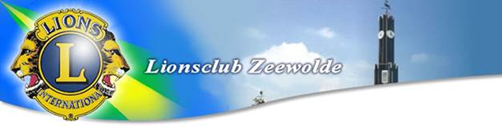 